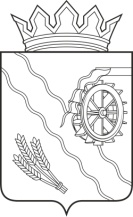 АДМИНИСТРАЦИЯ ШЕГАРСКОГО РАЙОНАТОМСКОЙ ОБЛАСТИП О С Т А Н О В Л Е Н И Е10.12.2021	№ 1237с. МельниковоВ целях совершенствования нормативного правового акта, руководствуясь Порядком принятия решений о разработке муниципальных программ муниципального образования «Шегарский район», их формирования и реализации, утвержденного постановлением Администрации Шегарского района от 28.07.2014 № 883,ПОСТАНОВЛЯЮ:1. Внести в приложение № 1  к постановлению Администрации Шегарского района от 24.09.2020 № 846 «Старшее поколение в  Шегарском районе на 2021-2023 годы» (в редакции постановлений от 15.03.2021 № 193; от 30.04.2021 № 309, от 27.05.2021 № 362) следующие изменения:1.1.перечень программных мероприятий муниципальной программы изложить в новой редакции, согласно приложению № 1 к данному постановлению.2. Настоящее постановление не позднее 20 дней со дня его подписания разместить в средствах массовой информации и на официальном сайте Администрации Шегарского района в информационно-телекоммуникационной сети «Интернет» (http://www.shegadm.ru).Настоящее постановление вступает в силу с момента его официального опубликования.3. Контроль за исполнением настоящего постановления возложить на заместителя Главы Шегарского района по социальной сфере.Глава Шегарского района                                                            А.К. МихкельсонЮ.А. Читиа2-12-60Приложение № 1к постановлению Администрации Шегарского района от ______ 2021 № _____2. ПЕРЕЧЕНЬ ПРОГРАММНЫХ МЕРОПРИЯТИЙ МУНИЦИПАЛЬНОЙ ПРОГРАММЫ «Старшее поколение в  Шегарском районе на 2021-2023 годы»О внесении изменений в постановление Администрации Шегарского района от 24.09.2020 г. № 846 «Об утверждении муниципальной программы «Старшее поколение в  Шегарском районе на 2021-2023 годы» (в редакции постановлений от 15.03.2021г. № 193; от 30.04.2021г. № 309; от 27.05.2021г. № 362)N п/пНаименование мероприятия Ресурсное обеспечениетыс. руб. Ресурсное обеспечениетыс. руб. Ресурсное обеспечениетыс. руб. Ресурсное обеспечениетыс. руб. Ресурсное обеспечениетыс. руб. Ресурсное обеспечениетыс. руб.Сроки выполненияСроки выполненияИсполнитель (получатель денежных средств)Исполнитель (получатель денежных средств)Ожидаемый непосредственный результатN п/пНаименование мероприятиявсегов том числе в том числе в том числе в том числе N п/пНаименование мероприятиявсегоФБОБ МБЧаст.   инв-ции1.Задача № 1. Предоставление дополнительных мер социальной поддержки гражданам старшего поколения -----2021-2023гг.2021-2023гг.Администрация Шегарского районаАдминистрация Шегарского района1.1.Мероприятие 1. Приобретение продуктовых наборов для ветеранов Великой Отечественной войны7,254--7,254-2021 г.2021 г.Администрация Шегарского районаАдминистрация Шегарского районаПоздравление ветеранов ВОВ – 18 чел. (ежегодно)Поздравление ветеранов ВОВ – 18 чел. (ежегодно)1.1.Мероприятие 1. Приобретение продуктовых наборов для ветеранов Великой Отечественной войны7,5--7,5-2022 г.(прогноз)2022 г.(прогноз)Администрация Шегарского районаАдминистрация Шегарского районаПоздравление ветеранов ВОВ – 18 чел. (ежегодно)Поздравление ветеранов ВОВ – 18 чел. (ежегодно)1.1.Мероприятие 1. Приобретение продуктовых наборов для ветеранов Великой Отечественной войны7,5--7,5-2023 г.(прогноз)2023 г.(прогноз)Администрация Шегарского районаАдминистрация Шегарского районаПоздравление ветеранов ВОВ – 18 чел. (ежегодно)Поздравление ветеранов ВОВ – 18 чел. (ежегодно)1.2.Мероприятие 2.  Приобретение цветов для ветеранов ВОВ21,024--21,024-2021г.2021г.Администрация Шегарского районаАдминистрация Шегарского районаПоздравление ветеранов ВОВ –  96 чел. (ежегодно)Поздравление ветеранов ВОВ –  96 чел. (ежегодно)1.2.Мероприятие 2.  Приобретение цветов для ветеранов ВОВ9,9--9,9-2022 г.(прогноз)2022 г.(прогноз)Администрация Шегарского районаАдминистрация Шегарского районаПоздравление ветеранов ВОВ –  96 чел. (ежегодно)Поздравление ветеранов ВОВ –  96 чел. (ежегодно)1.2.Мероприятие 2.  Приобретение цветов для ветеранов ВОВ9,9--9,9-2023 г.(прогноз)2023 г.(прогноз)Администрация Шегарского районаАдминистрация Шегарского районаПоздравление ветеранов ВОВ –  96 чел. (ежегодно)Поздравление ветеранов ВОВ –  96 чел. (ежегодно)1.3.Мероприятие 3. Приобретение цветов и коробок конфет для юбиляров (90 лет и старше)3,600--3,600-2021г.2021г.Администрация Шегарского районаАдминистрация Шегарского районаПоздравление юбиляров – 144 чел.Поздравление юбиляров – 144 чел.1.3.Мероприятие 3. Приобретение цветов и коробок конфет для юбиляров (90 лет и старше)14,4--14,4-2022г.(прогноз)2022г.(прогноз)Администрация Шегарского районаАдминистрация Шегарского районаПоздравление юбиляров – 144 чел.Поздравление юбиляров – 144 чел.1.3.Мероприятие 3. Приобретение цветов и коробок конфет для юбиляров (90 лет и старше)14,4--14,4-2023г.(прогноз)2023г.(прогноз)Администрация Шегарского районаАдминистрация Шегарского районаПоздравление юбиляров – 144 чел.Поздравление юбиляров – 144 чел.1.4.Мероприятие 4.Подписка на районную газету «Шегарский вестник» на два полугодия текущего года для пенсионеров 64,222--64,222-2021г.2021г.Администрация Шегарского районаАдминистрация Шегарского района50 экземпляров – 50 чел. (полугодие)50 экземпляров – 50 чел. (полугодие)1.4.Мероприятие 4.Подписка на районную газету «Шегарский вестник» на два полугодия текущего года для пенсионеров 62,0--62,0-2022г.(прогноз)2022г.(прогноз)Администрация Шегарского районаАдминистрация Шегарского района50 экземпляров – 50 чел. (полугодие)50 экземпляров – 50 чел. (полугодие)1.4.Мероприятие 4.Подписка на районную газету «Шегарский вестник» на два полугодия текущего года для пенсионеров 64,0--64,0-2023г.(прогноз)2023г.(прогноз)Администрация Шегарского районаАдминистрация Шегарского района50 экземпляров – 50 чел. (полугодие)50 экземпляров – 50 чел. (полугодие)1.5.Мероприятие 5.Проведение ремонта жилых помещений граждан старшего поколения. 50,0--50,0-2021 год2021 годАдминистрация Шегарского районаАдминистрация Шегарского районаРемонт жилых помещений граждан старшего поколения – 3 чел.Ремонт жилых помещений граждан старшего поколения – 3 чел.1.5.Мероприятие 5.Проведение ремонта жилых помещений граждан старшего поколения. 100,0--100,0-2022 год(прогноз)2022 год(прогноз)Администрация Шегарского районаАдминистрация Шегарского районаРемонт жилых помещений граждан старшего поколения – 3 чел.Ремонт жилых помещений граждан старшего поколения – 3 чел.1.5.Мероприятие 5.Проведение ремонта жилых помещений граждан старшего поколения. 100,0--100,0-2023 год(прогноз)2023 год(прогноз)Администрация Шегарского районаАдминистрация Шегарского районаРемонт жилых помещений граждан старшего поколения – 3 чел.Ремонт жилых помещений граждан старшего поколения – 3 чел.2Задача № 2.Мероприятия по предоставлению услуг по культурной, спортивно-оздоровительной и социальной реабилитации-----2.1. Мероприятие 1. Проведение мероприятий, приуроченных ко Дню старшего поколения0,0--0,0-2021 год2021 годМКУК «Шегарская централизованная клубная система»МКУК «Шегарская централизованная клубная система»Количество граждан старшего поколения, принявших участие в празднике  - 1500 чел.Количество граждан старшего поколения, принявших участие в празднике  - 1500 чел.2.1. Мероприятие 1. Проведение мероприятий, приуроченных ко Дню старшего поколения70,0--70,0-2022 год(прогноз)2022 год(прогноз)МКУК «Шегарская централизованная клубная система»МКУК «Шегарская централизованная клубная система»Количество граждан старшего поколения, принявших участие в празднике  - 1500 чел.Количество граждан старшего поколения, принявших участие в празднике  - 1500 чел.2.1. Мероприятие 1. Проведение мероприятий, приуроченных ко Дню старшего поколения70,0--70,0-2023 год(прогноз)2023 год(прогноз)МКУК «Шегарская централизованная клубная система»МКУК «Шегарская централизованная клубная система»Количество граждан старшего поколения, принявших участие в празднике  - 1500 чел.Количество граждан старшего поколения, принявших участие в празднике  - 1500 чел.3Задача № 3.  Поддержка социально ориентированных некоммерческих организаций Шегарского района для содействия активного участия граждан старшего поколения в жизни общества-------3.1.Мероприятие 1. Аренда помещения для общественной организации «Союз пенсионеров России»0,0--0,0-2021 год2021 годАдминистрация Шегарского районаАдминистрация Шегарского района3.1.Мероприятие 1. Аренда помещения для общественной организации «Союз пенсионеров России»120,0--120,0-2022 год(прогноз)2022 год(прогноз)Администрация Шегарского районаАдминистрация Шегарского района3.1.Мероприятие 1. Аренда помещения для общественной организации «Союз пенсионеров России»120,0--120,0-2023 год(прогноз)2023 год(прогноз)Администрация Шегарского районаАдминистрация Шегарского районаИТОГО 915,7--915,7-хххххх